Speiseplan Mittagessen – 48. Kalenderwoche (29.11. – 02.12.2021) 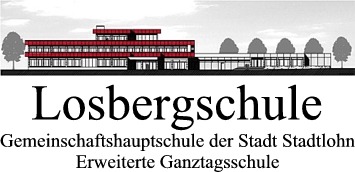 MENSA 2 - NUR: 5a, 5b, 7a, 7b, 7c, 9a, 9c, 10bZusatzstoffe:	1 = mit Geschmacksverstärker, 4 = geschwärzt, 6 = mit Phosphat, 7 = mit Konservierungsstoff, 9 = mit Antioxidationsmittel, 12 = mit einer Zuckerart und 		Süßungsmittel, 13 = enthält Gluten, 15 = enthält Ei, 18 = enthält Soja, 19 = enthält Milch / Laktose, 21 = enthält Sellerie, 23 = enthält Sesam, 24 = enthält 		Lupine, 25 = enthält Schwefeldioxid und SulfiteMONTAG29.11.2021DIENSTAG30.11.2021MITTWOCH01.12.2021DONNERSTAG02.12.2021Mensa 2Mensa 2Mensa 2Mensa 25a, 5b7a, 7b, 7c9a, 9c10b5a, 5b7a, 7b, 7c9a, 9c10b5a, 5b7a, 7b, 7c9a, 9c10b5a, 5b7a, 7b, 7c9a, 9c10bBunt Reispfanne mit GeflügelstreifenJoghurt „Natur“ mit Obst 19Eierpfannkuchen mit Marmelade, Kopfsalat in Sahnedressing12,13,15,19,22Grießpudding13,19Hühnerfrikassee mit Erbsen und Reis21,25Buttermilch Dessert “Orange-Limette”Putenmedallion “natur”, gebraten, Paprikarahmsoße, Rösti, Salat13,19Obst der Saison